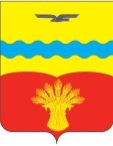 Совет депутатовмуниципального образованияПодольский сельсоветКрасногвардейского районаОренбургской областивторой созывс. ПодольскРЕШЕНИЕ27.12.2022                                                                                                                № 50/8О внесении изменений в решение Совета депутатов муниципального образования Подольский сельсовет Красногвардейского района Оренбургской области от 07.10.2016 № 31/2 «О налоге на имущество физических лиц»В соответствии с Федеральным законом от 6 октября 2003 года № 131-ФЗ «Об общих принципах организации местного самоуправления в Российской Федерации», руководствуясь Уставом муниципального образования Подольский сельсовет Красногвардейского района Оренбургской области, Совет депутатов РЕШИЛ:1. Внести в решение Совета депутатов муниципального образования Подольский сельсовет Красногвардейского района Оренбургской области от 07.10.2016 № 31/2 «О налоге на имущество физических лиц» следующее изменение:1.1. Дополнить пункт 6 раздела I Положения подпунктом 6.1. в следующей редакции:«6.1. Освободить от уплаты налога на имущество физических лиц членов
добровольной народной дружины по охране общественного порядка
муниципального образования Подольский сельсовет Красногвардейского района Оренбургской области в отношении всех объектов налогообложения, определенных в пункте 4 статьи 407 части второй Налогового кодекса Российской Федерации вне зависимости от количества оснований для применения налоговых льгот.Основанием для применения налоговой льготы является удостоверение народного дружинника, выданное командиром добровольной народной дружины по охране общественного порядка и заверенное печатью администрации муниципального образования Подольский сельсовет Красногвардейского района Оренбургской области.Налоговая льгота предоставляется членам только на период членства в
добровольной народной дружине по охране общественного порядка.Налоговая льгота предоставляется в размере подлежащей уплате
налогоплательщиком суммы налога в отношении объекта налогообложения,
находящегося в собственности налогоплательщика и не используемого
налогоплательщиком в предпринимательской деятельности.Физические лица, имеющие право на налоговую льготу, установленную
настоящим решением, представляют в налоговый орган по своему выбору заявление о предоставлении налоговой льготы, а также вправе представить документы, подтверждающие право налогоплательщика на налоговую льготу.». 2.  Установить, что настоящее решение вступает в силу по истечении одного месяца со дня его официального опубликования в общественно-политической газете «Красногвардеец» и распространяет свое действие с 1 января 2022 года.3. Контроль за исполнением настоящего решения возложить на постоянную комиссию по вопросам финансово-экономического развития и сельского хозяйства.Председатель Совета депутатов                                                              О.П. Дубовик             Глава сельсовета	             Ю.Л. Гаврилов Разослано: в дело, постоянной комиссии по вопросам финансово-экономического развития и сельского хозяйства, Межрайонной ИФНС России № 3 по Оренбургской области, финансовому отделу администрации района, прокурору района, для опубликования.